DINÂMICAS NAS AULAS DE LITERATURAPublicado por:  Dilvonete de Souza Balabuch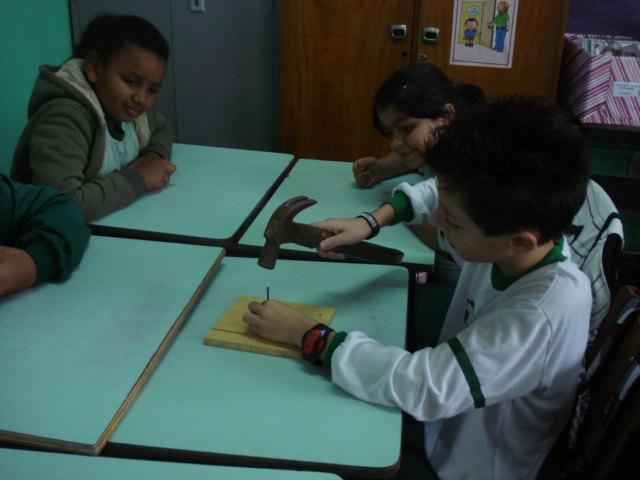  As professoras Adriana  e Marisa estão propondo para as alunos uma atividade bem interessante:  fazer dinâmicas antes de começar as aulas de literatura. A primeira dinâmica  foi muito reflexiva com os alunos, pois não deixa de ser uma história também a ser contada. Esta história  desta dinâmica pode ter varias versões, escolhemos  abaixo uma mais simples para compreensão dos alunos.            Dinâmica:    Pregos e Madeiraautor desconhecidoHavia um menino que tinha um temperamento difícil.Seu pai deu-lhe um saco de pregos e disse-lhe que, a cada vez que  perdesse a paciência, pregasse um prego na cerca dos fundos de sua casa. 

No primeiro dia o menino pregou 37 pregos na cerca. 

Então foi diminuindo gradualmente. Ele descobriu que era mais fácil conter seu temperamento do que bater pregos na cerca. 

Finalmente chegou o dia em que o menino não perdeu mais a  paciência.Ele contou isso ao seu pai, que sugeriu que agora o menino  tirasse um prego da cerca para cada dia que ele conseguisse conter seu temperamento.Os dias foram passando e o menino pôde, finalmente,  contar a seu pai que não havia mais pregos na cerca.O pai pegou o filho pela mão, levou-o ate a cerca e disse:-"Você fez bem, meu filho, mas veja os buracos na cerca. A cerca  nunca mais será a mesma. Quando você fala coisas com ódio, elas  deixam uma cicatriz como estas. Você pode enfiar uma faca em um homem e tira-la. Não importa quantas vezes você diga que sente muito, a  ferida continuara lá. Uma ferida verbal e tão ruim quanto uma física".reflexão-"Amigos são jóias raras", continuou o pai. "Eles nos fazem sorrir e nos encorajam  a seguir em frente. Eles nos dão ouvidos, nos consolam e sempre estão dispostos a abrir o coração para nos".